Прайс-лист на продукцию фирмы МОБИЛСТЕНДБаннерные стенды (X - Stand)Баннерные стенды (L - Stand)Стойки ресепшнОпции: по ширине стойка может быть увеличена до нужного размера, кратного одной секции; стойкаможет быть доукомплектована внутренними полками. Цвет столешницы: бук, венге, белый. Цвет полки:    белый.Зонтичные стенды POP-UP для фотопанелей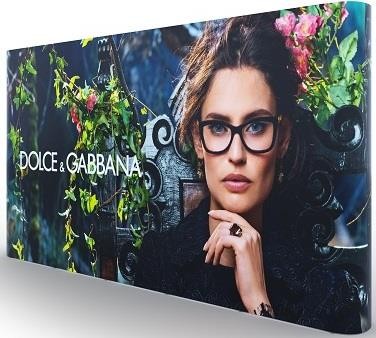 Зонтичные стенды POP-UP для баннера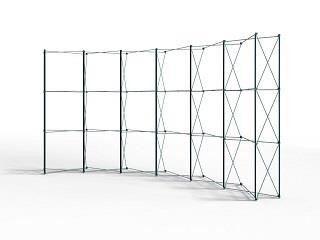 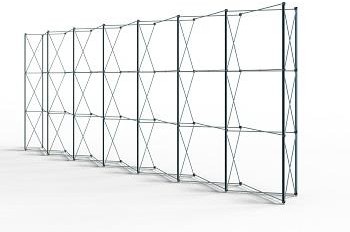 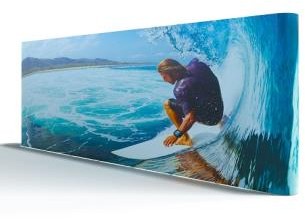 Бокс - трибуна для POP-UP конструкцийАксессуары для POP-UP стендаПримечание: стенды Pop-up по умолчанию поставляются с комплектом плашек для вогнутой конструкции.Модульный система (конструктор для застройки выставочных экспозиций)Примечание: воспользоваться программой для проектирования стенда Mobilstend 3D вы можете бесплатно на сайте http://mobilstend.com/3d/Зажимной клик - профильп/пНаименование, размерШ * ВКомплектация, упаковкаЦена (руб).Изображение1SPIDER65 х 165 см5 элементов с крестовиной икрючками в чехле из спанбонда, желтый фиксатор. Поставляется в пачках по 10 шт.740,001SPIDER65 х 165 см5 элементов с крестовиной икрючками в чехле из спанбонда, желтый фиксатор. Поставляется в пачках по 10 шт.740,00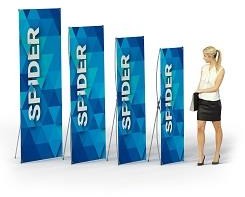 2SPIDER80 х 180 см5 элементов с крестовиной икрючками в чехле из спанбонда, черный фиксатор. Поставляется в пачках по 10 шт.820,003SPIDER95 х 195 см5 элементов с крестовиной икрючками в чехле из спанбонда, зеленый фиксатор. Поставляется в пачках по 10 шт.820,003SPIDER95 х 195 см5 элементов с крестовиной икрючками в чехле из спанбонда, зеленый фиксатор. Поставляется в пачках по 10 шт.820,004SPIDER MAX110 х 220 см5 элементов с крестовиной икрючками в чехле из спанбонда, синий фиксатор. Поставляется в пачках по 10 шт.945,00п/пНаименование, размерШ * ВКомплектация, упаковкаЦена (руб).Изображение1LOTUS80х 200см2 клик-профиля (верхний, нижний), опора, штанга, заглушки для профилей. Прочная сумка скартонной гильзой.2600,00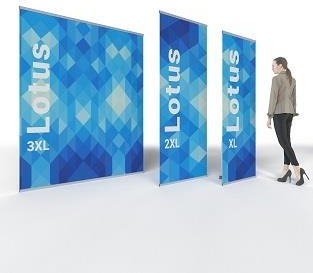 2LOTUS100 х 200 см2 клик-профиля (верхний, нижний), опора, штанга, заглушки для профилей. Прочная сумка скартонной гильзой.2950,002LOTUS100 х 200 см2 клик-профиля (верхний, нижний), опора, штанга, заглушки для профилей. Прочная сумка скартонной гильзой.2950,00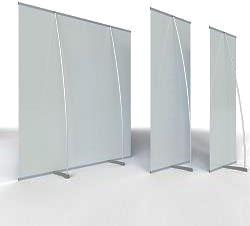 4LOTUS150 х 200 см2 клик-профиля (верхний, нижний), опора, штанга, заглушки для профилей. Прочная сумка скартонной гильзой.5900,005LOTUS200 х 200 см2 клик-профиля (верхний, нижний), опора, штанга, заглушки для профилей. Прочная сумка скартонной гильзой.6850,00п/пНаименование, размер Ш*В*ГКомплектация, упаковкаЦена (руб).Изображение(стойка 2х2 секции)1MOBILSTEND RECEPTION 1x2секции,93х90х50 смПространственная раскладная решетка и 8 ребер жесткости в одном чехле, целиковая столешница - во втором чехле.12805,00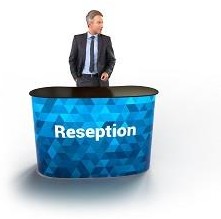 2MOBILSTEND RECEPTION2x2секции,133х90х53 смПространственная раскладная решетка и 12 ребер жесткости в одном чехле, раскладная столешница - во втором чехле.16120,003MOBILSTEND RECEPTION3x2секции, 173х90х58смПространственная раскладная решетка и 16 ребер упакованные в стрейч пленку, раскладная столешница - в чехле.24661,003MOBILSTEND RECEPTION3x2секции, 173х90х58смПространственная раскладная решетка и 16 ребер упакованные в стрейч пленку, раскладная столешница - в чехле.24661,004MOBILSTEND RECEPTION4x2секции,214х90х62 смПространственная раскладная решетка и 20 ребер, упакованные в  стрейч-пленку, раскладная столешница - в чехле.32890,00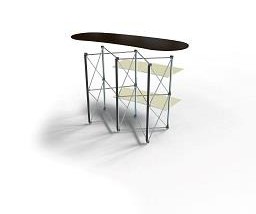 5MOBILSTEND RECEPTION5x2секции,252х90х70 смПространственная раскладная решетка и 24 ребра, упакованные в стрейч-пленку, раскладная столешница - в чехле.41080,00п/пНаименование, размерШ*ВКомплектация, упаковкаЦена (руб).Изображение1MOBILSTEND MEDUSA1x3 секцииПространственная раскладная решетка, плашки и 12 ребержесткости в одном чехле.7700,00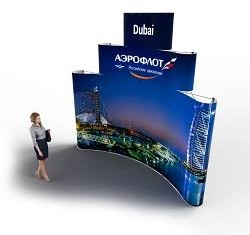 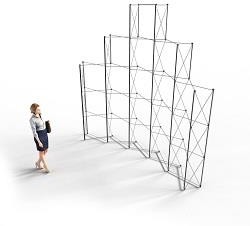 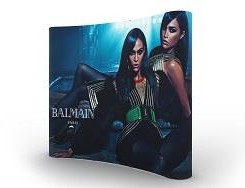 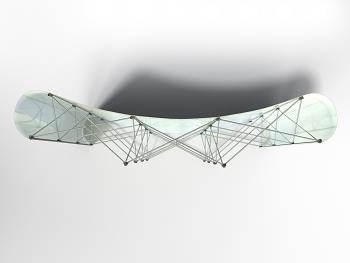 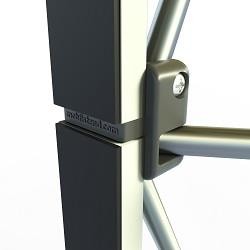 2MOBILSTEND MEDUSA2x3 секцииПространственная раскладная решетка, плашки и 15 ребержесткости в одном чехле.13700,003MOBILSTEND MEDUSA3x2 секцииПространственная раскладная решетка, плашки и 12 ребержесткости в одном чехле.12900,004MOBILSTEND MEDUSA3x3 секцииПространственная раскладная решетка, плашки и 18 ребержесткости в одном чехле.15800,005MOBILSTEND MEDUSA3x4 секцииПространственная раскладная решетка, плашки и 24 ребержесткости в одном чехле.20735,006MOBILSTEND MEDUSA4x3 секцииПространственная раскладная решетка, плашки и 21 реброжесткости в одном чехле.20800,007MOBILSTEND MEDUSA4x4 секцииПространственная раскладная решетка, плашки и 28 ребержесткости в одном чехле.29000,008MOBILSTEND MEDUSA5x3 секцииПространственная раскладная решетка, плашки и 24 ребержесткости в одном чехле.26000,009MOBILSTEND MEDUSA5x4 секцииПространственная раскладная решетка, плашки и 32 ребержесткости в одном чехле.36000,0010MOBILSTEND MEDUSA6x3 секцииПространственная раскладная решетка, плашки и 27 ребержесткости в одном чехле.32900,0011MOBILSTEND MEDUSA6x4 секцииПространственная раскладная решетка, плашки и 36 ребержесткости в одном чехле.46000,0012MOBILSTEND MEDUSA7x3 секцииПространственная раскладная решетка, плашки и 30 ребержесткости в одном чехле.36750,0013MOBILSTEND MEDUSA7x4 секцииПространственная раскладная решетка, плашки и 40 ребержесткости в одном чехле.50050,0014MOBILSTEND MEDUSA8x3 секцииПространственная раскладная решетка, плашки и 33 ребержесткости в одном чехле.39200,0015MOBILSTEND MEDUSA8x4 секцииПространственная раскладная решетка, плашки и 44 ребержесткости в одном чехле.50600,00п/пНаименование, размер, весКомплектация, упаковкаЦена (руб).Изображение1MOBILSTEND MEDUSA3x3 секции (прямой)Пространственная раскладная решетка, плашки и 18 ребержесткости в одном чехле. Верхниепланки 3 шт17900,00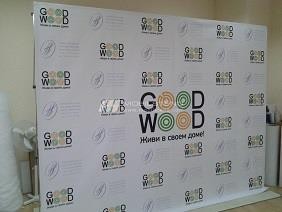 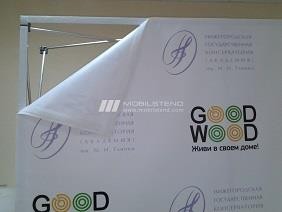 2MOBILSTEND MEDUSA4x3 секции (прямой)Пространственная раскладная решетка, плашки и 21 реброжесткости в одном чехле. Верхниепланки 4 шт23500,003MOBILSTEND MEDUSA5x3 секции (прямой)Пространственная раскладная решетка, плашки и 24 ребержесткости в одном чехле. Верхниепланки 5 шт29600,004MOBILSTEND MEDUSA6x3 секции (прямой)Пространственная раскладная решетка, плашки и 27 ребержесткости в одном чехле. Верхниепланки 6 шт37180,00MOBILSTEND MEDUSA7x3 секции (прямой)Пространственная раскладная решетка, плашки и 30 ребержесткости в одном чехле. Верхниепланки 7 шт41800,00MOBILSTEND MEDUSA8х3 секции (прямой)Пространственная раскладная решетка, плашки и 44 ребержесткости в одном чехле. Верхниепланки 8 шт44900,00MOBILSTEND MEDUSA9х3 секции (прямой)Пространственная раскладная решетка, плашки и 36 ребержесткости в одном чехле. Верхниепланки 9 шт50600,00MOBILSTEND MEDUSA12х3 секции (прямой)Пространственная раскладная решетка, плашки и 45 ребержесткости в одном чехле. Верхниепланки 12 шт71100,00Любой размер и конфигурации, под заказЛюбой размер и конфигурации, под заказЛюбой размер и конфигурации, под заказЛюбой размер и конфигурации, под заказЛюбой размер и конфигурации, под заказп/пНаименование, размер, весНаименование, размер, весКомплектация, упаковкаЦена (руб).Изображение11Бокс-трибуна. Вес 11 кг. Размеры 460х700х970 ммБокс-трибуна17400,00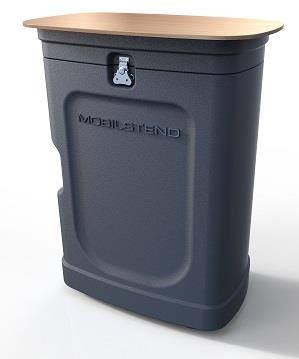 22Столешница. Вес 2 кг. Размеры 420х700х10 ммЦельная столешница (венге, бук,  белый)4550,00п/пНаименованиеКомплектация, упаковкаЦена (руб).Изображение3MOBILSTEND MEDUSA плашка боковая верхняя, шт.MOBILSTEND MEDUSA плашка боковая верхняя, шт.72,00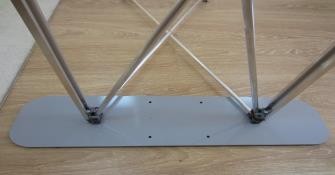 4MOBILSTEND MEDUSA плашка верхняя, шт.MOBILSTEND MEDUSA плашка верхняя, шт.300,005MOBILSTEND MEDUSA плашка нижняя, шт.MOBILSTEND MEDUSA плашка нижняя, шт.260,006Ребро жесткости, 735 мм, шт.Ребро жесткости, 735 мм, шт.600,007Ребро жесткости магнитное, 735 мм, шт.Ребро жесткости магнитное, 735 мм, шт.790,008Магнитная лента 25,4 мм длина 30.5 м (тип А)Магнитная лента 25,4 мм длина 30.5 м (тип А)3380,009Магнитная лента 12,7 мм длина 30.5 м (тип В)Магнитная лента 12,7 мм длина 30.5 м (тип В)2350,0010Универсальная опора, 150 х 600 ммУниверсальная опора, 150 х 600 мм2580,0011Универсальная опора, 200 х 800 ммУниверсальная опора, 200 х 800 мм4150,0012Полужесткий тубусТубус ф350 длиной 850 ммизготовлен из ткани Oxford-600 с многослойным уплотнителем. Может быть компактно сложен. Позволяет перевозить и сохранять конструкцию с фотопанелями с размером решетки до 3х4 секций.4600,00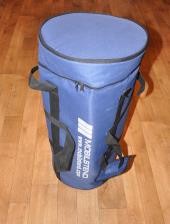 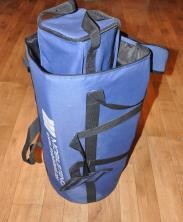 13ПолкаПолка из ламината 10 мм.Укладывается во внутреннее пространство стойки. В конструкцию 2х2 секции может быть размещено 4 полки.1560,00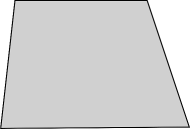 14Тубус для фотопанелиТубус ф210 длиной 900 мм из ткани Oxford-600 с уплотнителем из вспененного полиэтилена.1900,00п/пНаименование, размерШхВхГКомплектация, упаковкаЦена руб).Изображение1MOBILSTEND PRIZMA15х15х15 смСоединительный куб, неразборный1100,00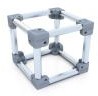 2MOBILSTEND PRIZMA15х15х30 смОсновной строительный элемент, неразборный1200,00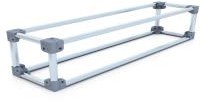 3MOBILSTEND PRIZMA15х15х60 смОсновной строительный элемент, неразборный1300,004MOBILSTEND PRIZMA15х15х90 смОсновной строительный элемент, неразборный1500,004MOBILSTEND PRIZMA15х15х120 смОсновной строительный элемент, неразборный1650,005MOBILSTEND PRIZMA 30Угловой элемент 30 градусов, неразборный1650,00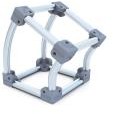 6MOBILSTEND PRIZMA 45Угловой элемент 45 градусов, неразборный1650,00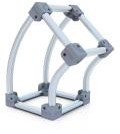 7MOBILSTEND PRIZMAУниверсальная опора 150 х 600 мм2600,00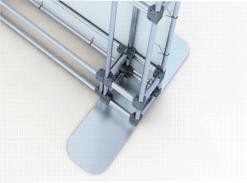 8MOBILSTEND PRIZMAУниверсальная опора 200 х 800 мм4150,00п/пНаименование, размерКомплектация, упаковкаЦена (руб).Изображение1Зажимной клик - профиль 100смАнодирование. Поставляется в пачках       по10 шт.590,00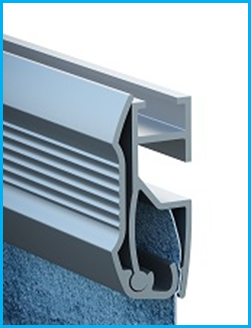 2Зажимной клик - профиль 140смАнодирование. Поставляется в пачках       по10 шт.820,003Зажимной клик - профиль 200смАнодирование. Поставляется в пачках   по 10 шт.1170,004Зажимной клик - профиль 280смАнодирование. Поставляется в пачках       по 10 шт.1650,005Заглушка для профиля. АБС пластик (к-т левая и правая)1 шт26,00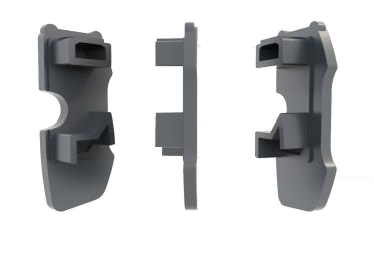 6Крючок для подвеса профиля. АБС пластик.1шт46,00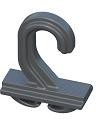 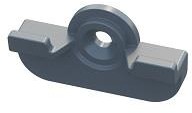 7Кронштейн-крючок для установки профиля на стене. АБС пластик.1 шт65,00